Конспект занятияпо подготовке детей к школе«Космическое приключение»Цель: обобщить и систематизировать знания дошкольников.Задачи: Развивать познавательную активность у детей, интерес к учению, смекалку, творческие способности, развивать мелкую моторику рук.Развитие выразительных движений;Развитие внимания и произвольности;Тренировка тонкой моторики;Закрепление порядковых числительных;Развитие пространственной ориентации на листе бумаги;Развитие логического мышления.Ход занятия1.  Упражнение – приветствие: Я твой друг, (руки к груди)И ты мой друг, (протягивают руки друг к другу)Крепко за руки возьмёмся, (берутся за руки)И  друг другу улыбнёмся. (улыбаются)Ребята, мы продолжаем наши встречи с Незнайкой и его друзьями. Он получили послание….Вы не поверите, но прямо с Луны. И там очень нужна ваша помощь. По этому я приглашаю вас в увлекательное путешествие на Луну. Но прежде чем мы отправимся в это увлекательное путешествие. Но прежде чем мы отправимся в путешествие, необходимо проверить, всё ли вы знаете о космосе.2. Упражнение «Говорит один — говорим хором»      Психолог показывает детям два знака. Первый называется «Говорит один» и показывается в том случае, если ответ на вопрос должен дать один ребенок. (Дети поднимают руки, психолог называет того, кто будет отвечать). Второй знак - «Говорим хором» - показывается в том случае, если на вопрос разрешается ответить всем вместе, хором. 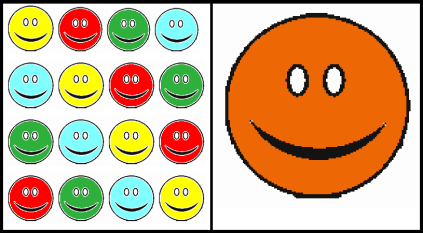 Вопросы:Чтобы глаз вооружить и со звёздами дружить, Млечный путь увидеть чтоб, нужен мощный…(телескоп) -ОДИН2. Телескопом сотни лет изучают жизнь планет. Нам расскажет обо всём умный дядя…(астроном) -ХОРОМ3. Астроном – он звездочёт, знает всё наперечёт! Только лучше звёзд видна в небе полная…(Луна) -ОДИН4. До Луны не может птица долететь и прилуниться, но зато умеет это делать быстрая…(ракета) -ХОРОМ5. У ракеты есть водитель, невесомости любитель. По-английски "астронавт", а по-русски - …(космонавт) -ОДИН6. Космонавт сидит в ракете, проклиная всё на свете. На орбите как назло появилось…(НЛО) -ХОРОМ7. НЛО летит к соседу из созвездья Андромеды, в нём от скуки волком воет злой зелёный …(гуманоид)-ОДИН 8. Гуманоид с курса сбился, в трёх планетах заблудился, если звёздной карты нету, не поможет скорость…(света) -ХОРОМ9. Свет быстрее всех летает. Километры не считает. Дарит Солнце жизнь планетам, нам – тепло, хвосты - …(кометам) -ОДИН10. Всё комета облетела, всё на небе осмотрела. Видит: в космосе нора, это чёрная…(дыра) -ХОРОМ11. В чёрных дырах темнота чем-то чёрным занята. Там окончил свой полёт межпланетный…(звездолёт)-ОДИН 12. Звездолёт - стальная птица, он быстрее света мчится. Познаёт на практике звёздные…(галактики) -ХОРОМ13. А галактики летят врассыпную, как хотят. Очень здоровенная это вся …(Вселенная)ОДИН3. Графический диктантЗамечательно! Вы верно ответили на все вопросы. А теперь, чтобы продолжить наше космическое путешествие, необходимо построить космический корабль. 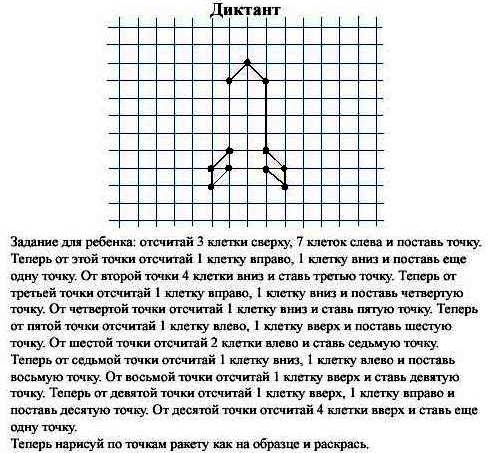 4. Разминка «Ракета»А сейчас мы с вами, дети, Улетаем на ракете. На носки поднимись, А потом руки вниз. Раз, два, три, четыре — Вот летит ракета ввысь!  Вот мы с вами и приземлились на луну. Посмотрите, наших героев встречают лунные жители. И передают  записку. Нам нужно срочно помочь. Незнайке её расшифровать.5. Шифрощик Ребята, посмотрите, здесь какое-то письмо. Давайте посмотрим. Обратите внимание, что это письмо зашифровано. Чтобы правильно расшифровать послание, необходимо расставить числовой ряд в правильном порядке.ДОБРО ПОЖАЛОВАТЬ6. Игра-эстафета «Добрый инопланетянин» Ребята, необходима ваша помощь. Необходимо собрать потерянные кусочки, чтобы получилась правильная картинка. Давайте поможем лунному жителю. 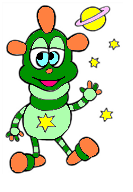 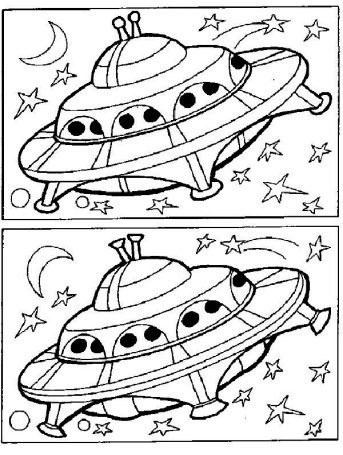 7. «Найди отличия» (2-3)Все кусочки вы собрали. Получился замечательный портрет инопланетянина. И для того чтобы он отправился к себе домой, вам необходимо помочь расколдовать его летающую тарелку. И для этого нужно найти все отличия.И с эти заданием вы справились очень быстро!8. Игра «Звездная пыль»Ребята, пришла пора и нам возвращаться домой. Но для того чтобы мы смогли улететь, нужно заправить ракету…звездной пылью. Задание следующее: необходимо соединить правильно цифры, чтобы у каждого из вас получился правильный рисунок.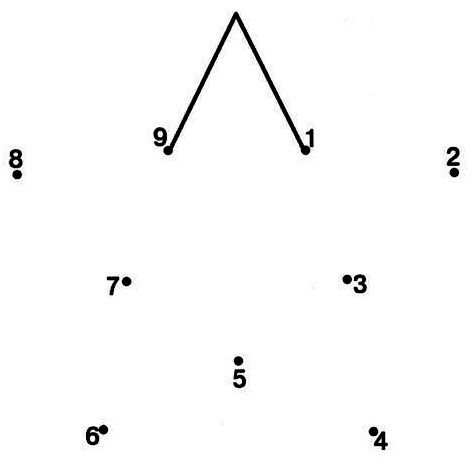 Мы отлично поиграли и все звезды отыскали. Пора собираться домой. 9. Ритуал прощания:Но вот кончается   Дорога дальняя,Земли касается,     Звезда кристальная.Все мы славно потрудились и обратно возвратились.Сколько нового и полезного мы сегодня сделали. 51432ОДРБО75210168394ВЛОЬПОАЖТА